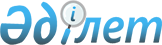 О присвоении наименований улицам села Приречное, села ПавловкаРешение акима Приреченского сельского округа Зерендинского района Акмолинской области от 27 июля 2009 года. Зарегистрировано Управлением юстиции Зерендинского района Акмолинской области 24 августа 2009 года № 1-14-100

      В соответствии с пунктом 4 статьи 14 Закона Республики Казахстан от 8 декабря 1993 года «Об административно-территориальном устройстве Республики Казахстан», пунктом 2 статьи 35 Закона Республики Казахстан от 23 января 2001 года «О местном государственном управлении и самоуправлении в Республике Казахстан», с учетом мнения населения села Приречное и села Павловка, аким Приреченского сельского округа РЕШИЛ:



      1. Присвоить наименования улицам села Приречное, села Павловка:

      1) село Приречное:

      Улице № 1 - Енбекшилер;

      Улице № 2 - Орталык;

      Улице № 3 - Жана;

      Улице № 4 - Достык;

      Улице № 5 – Мектеп;

      Улице № 6 – Жастар;

      2) село Павловка:

      Улице № 1 – Орталык;

      Улице № 2 – Жастар;

      Улице № 3 – Енбекшилер.



      2. Контроль за исполнением настоящего решения оставляю за собой.



      3. Настоящее решение вступает в силу со дня государственной регистрации в Управлении юстиции Зерендинского района и вводится в действие со дня официального опубликования.      Аким                                       А.Мейрамов      СОГЛАСОВАНО:      Начальник государственного

      учреждения «Отдел архитектуры

      и градостроительства»

      Зерендинского района                       Петрова В.М.      Начальник государственного

      учреждения «Отдел культуры

      и развития языков»

      Зерендинского района                       Райымбекова А.М.
					© 2012. РГП на ПХВ «Институт законодательства и правовой информации Республики Казахстан» Министерства юстиции Республики Казахстан
				